Remediëring: soorten gesteentenWat zijn gesteenten?Je weet dat de aarde is opgebouwd uit verschillende lagen. De buitenste laag noemen we de lithosfeer. De lithosfeer is een combinatie van de vaste gesteentelaag van de aardkorst en de bovenste aardmantel. De bovenkant van de aardkorst noemen we het aardoppervlak. 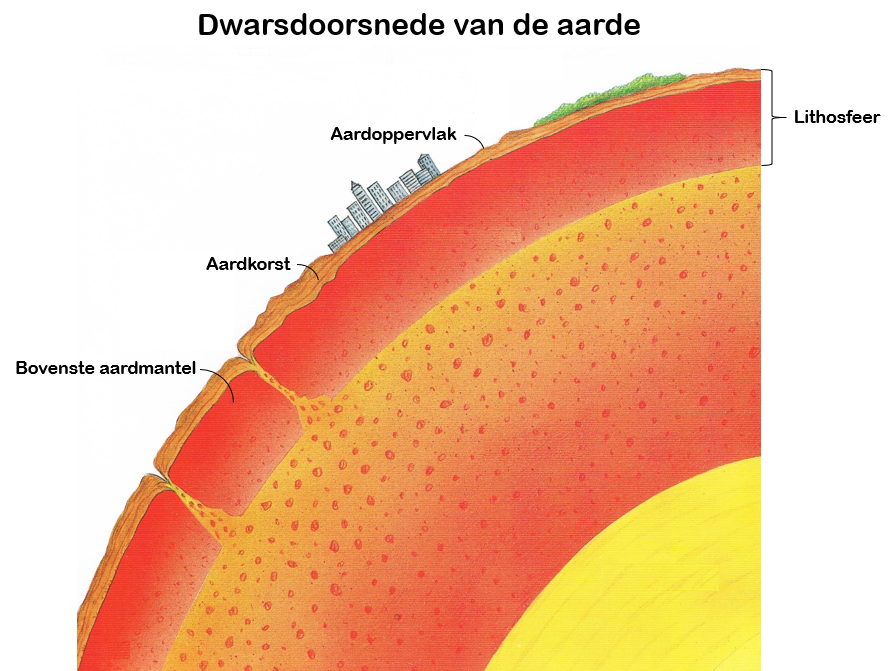 Als je de het aardoppervlak bekijkt, zie je dat de buitenkant van onze aardkorst niet overal hetzelfde is. Zo zal de lithosfeer aan onze Belgische kust er anders uitzien dan in de Ardennen. 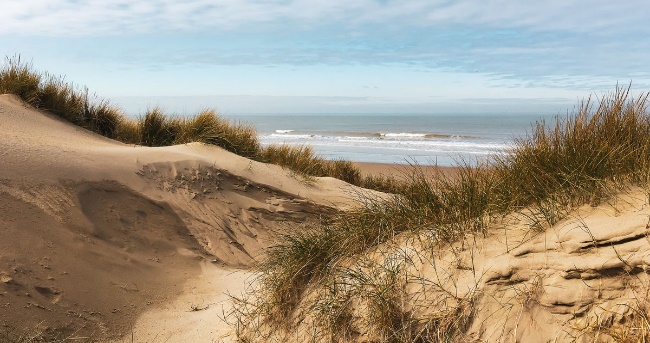 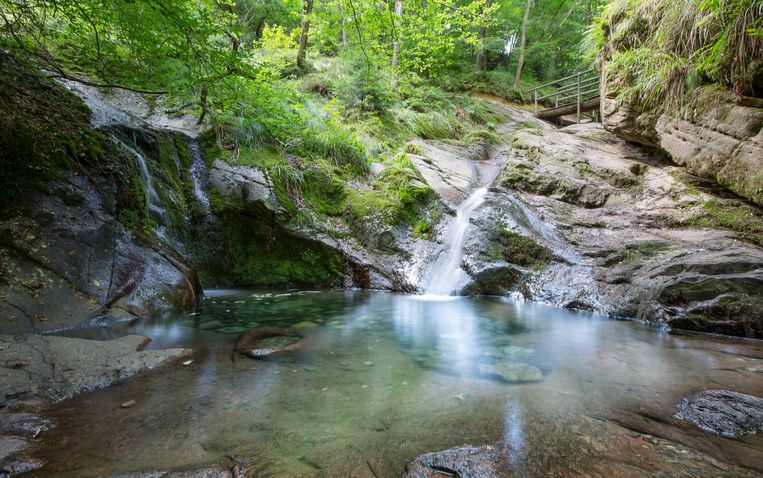 Zand aan de Belgische kust                                             Leisteen in de ArdennenEen gesteente is elk natuurlijk materiaal waaruit de lithosfeer is opgebouwd. Hoe kan je losse en vaste gesteenten van elkaar onderscheiden?Over het algemeen kunnen we twee soorten gesteenten van elkaar onderscheiden: de losse gesteenten en de vaste gesteenten. Dit onderscheid maken we op basis van de korrelgrootte. De korrelgrootte is de afmeting van een enkele korrel. Het zand aan de Belgische kust is een los gesteente. De korrelgrootte van losse gesteenten is kleiner dan 2 cm. 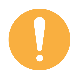 Andere voorbeelden van losse gesteenten zijn grind, leem en klei.De leisteen in de Ardennen is een vast gesteente. De korrelgrootte van vaste gesteenten is groter dan 2 cm.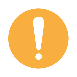 Andere voorbeelden van losse gesteenten zijn conglomeraat, zandsteen en kalksteen.Hoe kan je losse gesteenten van elkaar onderscheiden?Om losse gesteenten van elkaar te onderscheiden, maken we gebruik van de korrelgrootte van het gesteente.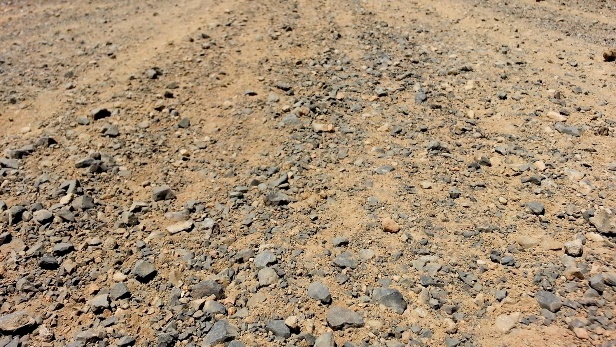 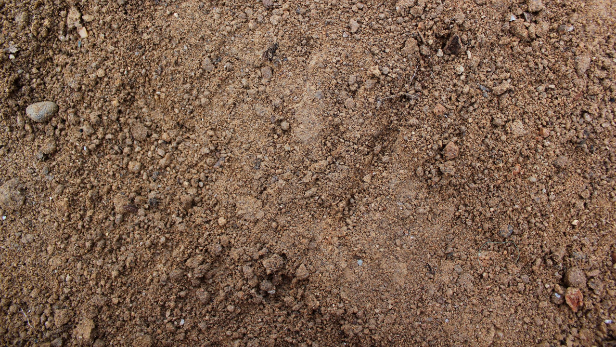 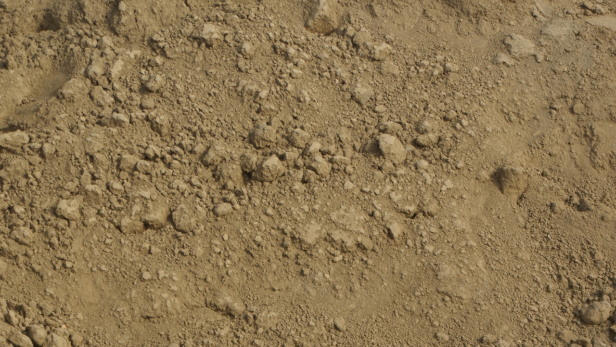 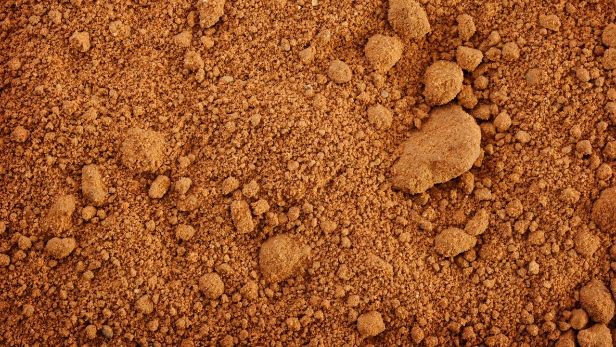 Hoe kan je vaste gesteenten van elkaar onderscheiden?Om vaste gesteenten van elkaar te onderscheiden, maken we gebruik van onder meer de krasbaarheid en de kalkhoudendheid van het gesteente.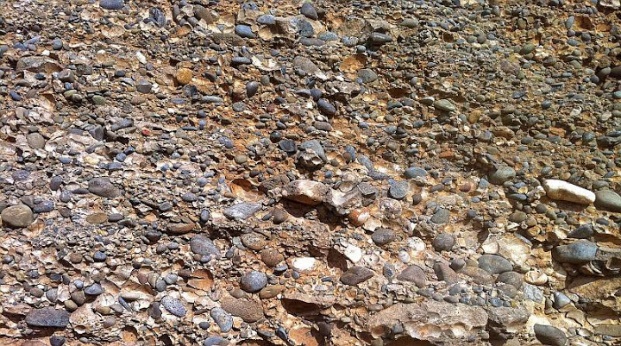 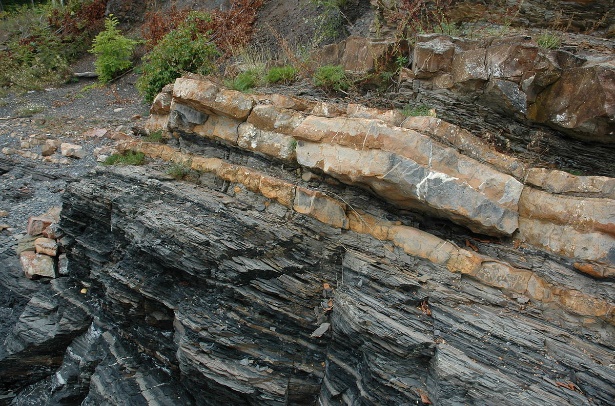 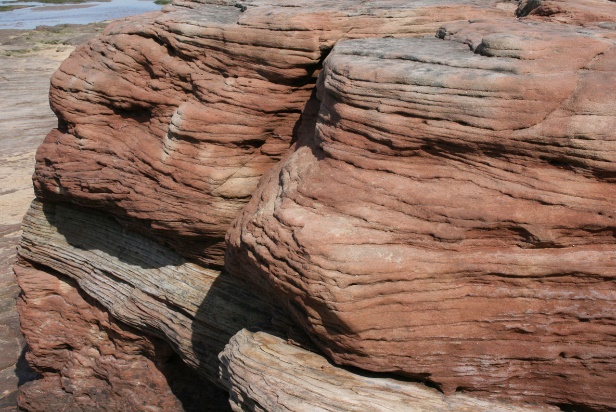 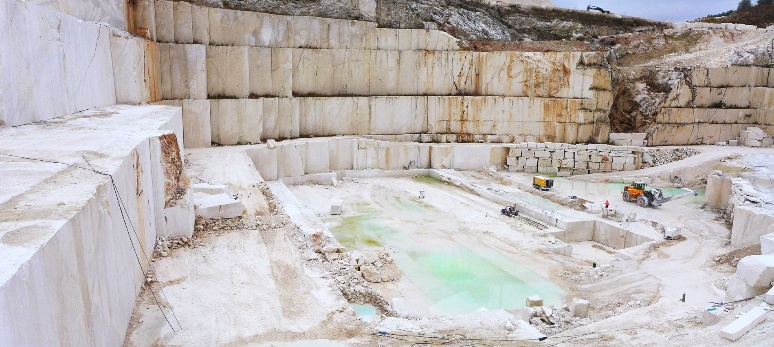 